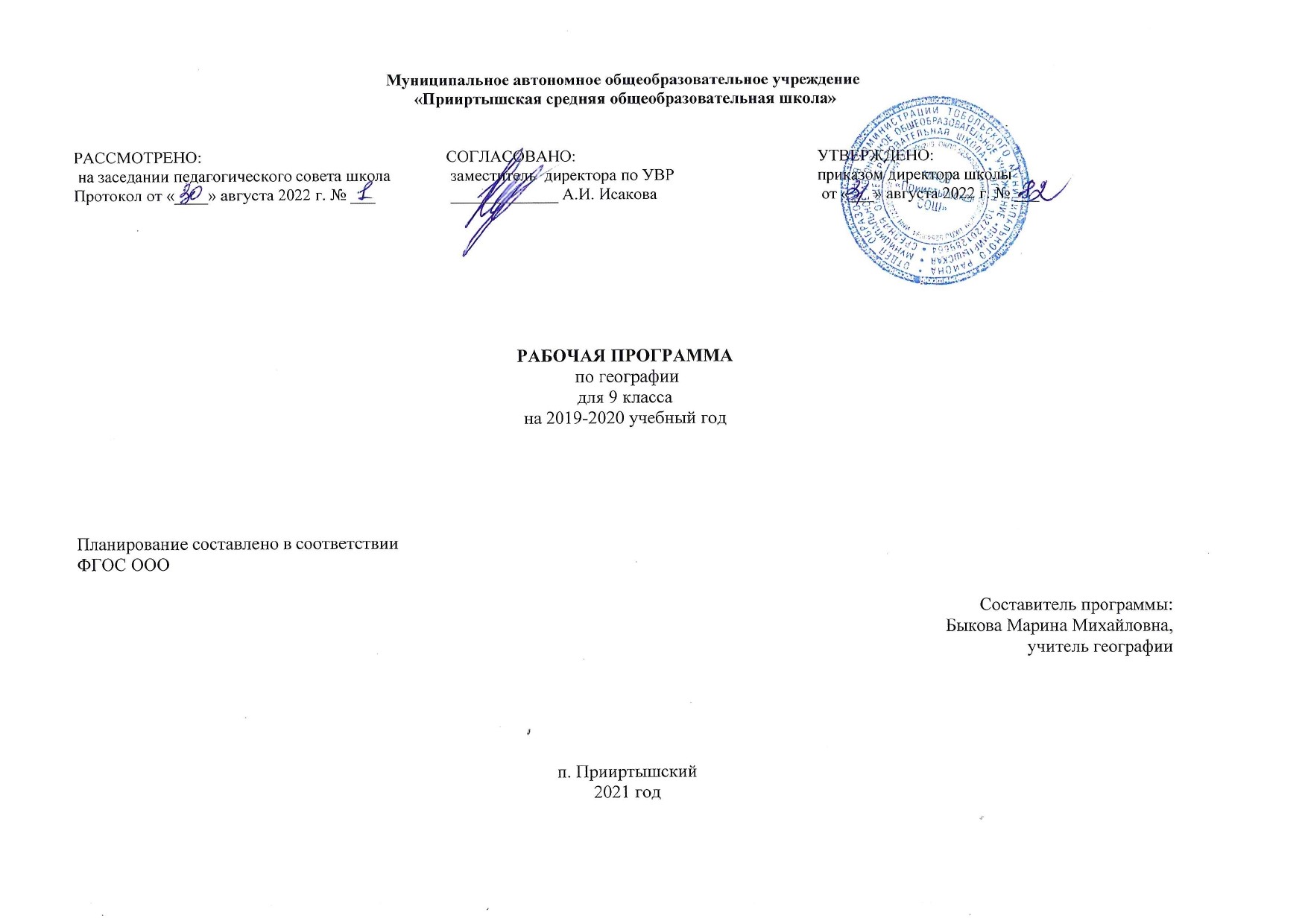 РАБОЧАЯ ПРОГРАММАпо географии  для 7 классана 2022-2023 учебный годПланирование составлено в соответствиис ФГОС ОООСоставитель программы: Лазарева Эльвира Алиаскаровна, Учитель географии высшей квалификационной категорииД. Полуянова2022 год    Планируемые результаты освоения учебного предмета «География»                                                                                                                                                                                                                                                          
1) формирование представлений о географии, ее роли в освоении планеты человеком, о географических знаниях как компоненте научной картины мира, их необходимости для решения современных практических задач человечества и своей страны, в том числе задачи охраны окружающей среды и рационального природопользования;
2) формирование первичных компетенций использования территориального подхода как основы географического мышления для осознания своего места в целостном, многообразном и быстро изменяющемся мире и адекватной ориентации в нем;
3) формирование представлений и основополагающих теоретических знаний о целостности и неоднородности Земли как планеты людей в пространстве и во времени, основных этапах ее географического освоения, особенностях природы, жизни, культуры и хозяйственной деятельности людей, экологических проблемах на разных материках и в отдельных странах;
4) овладение элементарными практическими умениями использования приборов и инструментов для определения количественных и качественных характеристик компонентов географической среды, в том числе ее экологических параметров;
5) овладение основами картографической грамотности и использования географической карты как одного из языков международного общения;
6) овладение основными навыками нахождения, использования и презентации географической информации;
7) формирование умений и навыков использования разнообразных географических знаний в повседневной жизни для объяснения и оценки явлений и процессов, самостоятельного оценивания уровня безопасности окружающей среды, адаптации к условиям территории проживания, соблюдения мер безопасности в случае природных стихийных бедствий и техногенных катастроф;
Ученик научится:выбирать источники географической информации (картографические, статистические, текстовые, видео- и фотоизображения, компьютерные базы данных), адекватные решаемым задачам; ориентироваться в источниках географической информации (картографические, статистические, текстовые, видео- и фотоизображения, компьютерные базы данных): находить и извлекать необходимую информацию; определять и сравнивать качественные и количественные показатели, характеризующие географические объекты, процессы и явления, их положение в пространстве по географическим картам разного содержания и другим источникам; выявлять недостающую, взаимодополняющую и/или противоречивую географическую информацию, представленную в одном или нескольких источниках;представлять в различных формах (в виде карты, таблицы, графика, географического описания) географическую информацию, необходимую для решения учебных и практико-ориентированных задач;использовать различные источники географической информации (картографические, статистические, текстовые, видео- и фотоизображения, компьютерные базы данных) для решения различных учебных и практико-ориентированных задач: выявление географических зависимостей и закономерностей на основе результатов наблюдений, на основе анализа, обобщения и интерпретации географической информации объяснение географических явлений и процессов (их свойств, условий протекания и географических различий); расчет количественных показателей, характеризующих географические объекты, явления и процессы; составление простейших географических прогнозов; принятие решений, основанных на сопоставлении, сравнении и/или оценке географической информации;проводить с помощью приборов измерения температуры, влажности воздуха, атмосферного давления, силы и направления ветра, абсолютной и относительной высоты, направления и скорости течения водных потоков;различать изученные географические объекты, процессы и явления, сравнивать географические объекты, процессы и явления на основе известных характерных свойств и проводить их простейшую классификацию;использовать знания о географических законах и закономерностях, о взаимосвязях между изученными географическими объектами, процессами и явлениями для объяснения их свойств, условий протекания и различий;оценивать характер взаимодействия деятельности человека и компонентов природы в разных географических условиях с точки зрения концепции устойчивого развития;различать (распознавать, приводить примеры) изученные демографические процессы и явления, характеризующие динамику численности населения Земли и отдельных регионов и стран;использовать знания о населении и взаимосвязях между изученными демографическими процессами и явлениями для решения различных учебных и практико-ориентированных задач;описывать по карте положение и взаиморасположение географических объектов; различать географические процессы и явления, определяющие особенности природы и населения материков и океанов, отдельных регионов и стран;устанавливать черты сходства и различия особенностей природы и населения, материальной и духовной культуры регионов и отдельных стран; адаптации человека к разным природным условиям;объяснять особенности компонентов природы отдельных территорий; приводить примеры взаимодействия природы и общества в пределах отдельных территорий.Ученик получит возможность научиться:создавать простейшие географические карты различного содержания;моделировать географические объекты и явления;работать с записками, отчетами, дневниками путешественников как источниками географической информации;подготавливать сообщения (презентации) о выдающихся путешественниках, о современных исследованиях Земли;ориентироваться на местности: в мегаполисе и в природе;использовать знания о географических явлениях в повседневной жизни для сохранения здоровья и соблюдения норм экологического поведения в быту и окружающей среде;приводить примеры, показывающие роль географической науки в решении социально-экономических и геоэкологических проблем человечества; примеры практического использования географических знаний в различных областях деятельности;воспринимать и критически оценивать информацию географического содержания в научно-популярной литературе и средствах массовой информации;составлять описание природного комплекса; выдвигать гипотезы о связях и закономерностях событий, процессов, объектов, происходящих в географической оболочке;сопоставлять существующие в науке точки зрения о причинах происходящих глобальных изменений климата;оценивать положительные и негативные последствия глобальных изменений климата для отдельных регионов и стран;объяснять закономерности размещения населения и хозяйства отдельных территорий в связи с природными и социально-экономическими факторами.Содержание учебного предмета «География» Тема 1. Введение (3 часа)Материки, океаны, народы и страны Современный облик планеты Земля Многообразие стран, их основные типы. Изучение политической карты мира и отдельных материков. Краткая географическая характеристика материков, их регионов и стран различных типов.Тема 2.Общая характеристика природы (13 часов)Происхождение материков и впадин океанов. Соотношение суши и океана на Земле, их распределение между полушариями планеты. Материки и океаны как крупные природные комплексы Земли. Особенности природы океанов: строение рельефа дна; проявление зональности, система течений, органический мир; освоение и хозяйственное использование океана человеком.Сравнение географических особенностей природных и природно-хозяйственных комплексов разных материков и океанов.Население Земли. Численность населения Земли. Человеческие расы, этносы. Определение и сравнение различий в численности, плотности и динамике населения разных регионов и стран мира.Понятие о географической оболочке. Взаимодействие оболочек Земли. Строение географической оболочки. Понятие о природном комплексе. Глобальные, региональные и локальные природные комплексы. Природные комплексы своей местности. Закономерности географической оболочки: географическая зональность и высотная поясность. Природные зоны Земли.История Земли как планеты. Литосферные плиты. Сейсмические пояса Земли. Строение земной коры. Типы земной коры, их отличия. Формирование современного рельефа Земли. Влияние строения земной коры на облик Земли.Распределение температуры, осадков, поясов атмосферного давления на Земле и их отражение на климатических картах. Разнообразие климата на Земле. Климатообразующие факторы. Характеристика воздушных масс Земли. Характеристика основных и переходных климатических поясов Земли. Влияние климатических условий на жизнь людей. Влияние современной хозяйственной деятельности людей на климат Земли. Расчет угла падения солнечных лучей в зависимости от географической широты, абсолютной высоты местности по разности атмосферного давления, расчет температуры воздуха тропосферы на заданной высоте, расчет средних значений (температуры воздуха, амплитуды и др. показателей).Мировой океан и его части. Этапы изучения Мирового океана. Океанические течения. Система океанических течений. Тихий океан. Характерные черты природы океана и его отличительные особенности. Атлантический океан. Характерные черты природы океана и его отличительные особенности. Северный Ледовитый океан. Характерные черты природы океана и его отличительные особенности. Индийский океан. Характерные черты природы океана и его отличительные особенности.Свойства и особенности строения географической оболочки. Общие географические закономерности целостность, зональность, ритмичность и их значение. Географическая зональность. Природные зоны Земли (выявление по картам зональности в природе материков). Высотная поясность.Тема 2. Материки и океаны (49 часов)Материки и страны. Основные черты природы Африки, Австралии, Северной и Южной Америки, Антарктиды, Евразии. Население материков. Природные ресурсы и их использование Крупные природные, природно-хозяйственные и историко-культурные регионы материков. Многообразие стран, их основные типы. Столицы и крупные города. Южные материки. Особенности южных материков Земли. Африка. Географическое положение Африки и история исследования. Рельеф и полезные ископаемые. Климат и внутренние воды. Характеристика и оценка климата отдельных территорий Африки для жизни людей. Природные зоны Африки. Эндемики. Определение причин природного разнообразия материка. Население Африки, политическая карта. Особенности стран Северной Африки (регион высоких гор, сурового климата, пустынь и оазисов, а также родина древних цивилизаций, современный район добычи нефти и газа).Особенности стран Западной и Центральной Африки (регион саванн и непроходимых гилей, с развитой охотой на диких животных, эксплуатация местного населения на плантациях и при добыче полезных ископаемых).Особенности стран Восточной Африки (регион вулканов и разломов, национальных парков, центр происхождения культурных растений и древних государств).Особенности стран Южной Африки (регион гор причудливой формы и пустынь, с развитой мировой добычей алмазов и самой богатой страной континента (ЮАР)).Австралия и Океания. Географическое положение, история исследования, особенности природы материка. Эндемики.Австралийский Союз (географический уникум – страна-материк; самый маленький материк, но одна из крупнейших по территории стран мира; выделение особого культурного типа австралийско-новозеландского города, отсутствие соседства отсталых и развитых территорий, слабо связанных друг с другом; высокоразвитая экономика страны основывается на своих ресурсах).Океания (уникальное природное образование – крупнейшее в мире скопление островов; специфические особенности трех островных групп: Меланезия – «черные острова» (так как проживающие здесь папуасы и меланезийцы имеют более темную кожу по сравнению с другими жителями Океании), Микронезия и Полинезия – «маленькие» и «многочисленные острова»).Южная Америка. Географическое положение, история исследования и особенности рельефа материка. Климат и внутренние воды. Южная Америка – самый влажный материк. Природные зоны. Высотная поясность Анд. Эндемики. Изменение природы. Население Южной Америки (влияние испанской и португальской колонизации на жизнь коренного населения). Страны востока и запада материка (особенности образа жизни населения и хозяйственной деятельности).Антарктида. Антарктида – уникальный материк на Земле (самый холодный и удаленный, с шельфовыми ледниками и антарктическими оазисами). Освоение человеком Антарктиды. Цели международных исследований материка в 20-21 веке. Современные исследования и разработки в Антарктиде. Северные материки. Особенности северных материков Земли.Северная Америка. Географическое положение, история открытия и исследования Северной Америки (Новый Свет). Особенности рельефа и полезные ископаемые. Климат, внутренние воды. Природные зоны. Меридиональное расположение природных зон на территории Северной Америки. Изменения природы под влиянием деятельности человека.  Эндемики. Особенности природы материка. Особенности населения (коренное население и потомки переселенцев).Характеристика двух стран материка: Канады и Мексики. Описание США – как одной из ведущих стран современного мира.Евразия. Географическое положение, история исследования материка. Рельеф и полезные ископаемые Евразии. Климатические особенности материка. Влияние климата на хозяйственную деятельность людей. Реки, озера материка. Многолетняя мерзлота, современное оледенение. Природные зоны материка. Эндемики. Зарубежная Европа. Страны Северной Европы (население, образ жизни и культура региона, влияние моря и теплого течения на жизнь и хозяйственную деятельность людей).Страны Средней Европы (население, образ жизни и культура региона, высокое развитие стран региона, один из главных центров мировой экономики).Страны Восточной Европы (население, образ жизни и культура региона, благоприятные условия для развития хозяйства, поставщики сырья, сельскохозяйственной продукции и продовольствия в более развитые европейские страны).Страны Южной Европы (население, образ жизни и культура региона, влияние южного прибрежного положения на жизнь и хозяйственную деятельность людей (международный туризм, экспорт субтропических культур (цитрусовых, маслин)), продуктов их переработки (оливковое масло, консервы, соки), вывоз продукции легкой промышленности (одежды, обуви)). Зарубежная Азия. Страны Юго-Западной Азии (особенности положения региона (на границе трех частей света), население, образ жизни и культура региона (центр возникновения двух мировых религий), специфичность природных условий и ресурсов и их отражение на жизни людей (наличие пустынь, оазисов, нефти и газа), горячая точка планеты).Страны Центральной Азии (влияние большой площади территории, имеющей различные природные условия, на население (его неоднородность), образ жизни (постсоветское экономическое наследие, сложная политическая ситуация) и культуру региона).Страны Восточной Азии (население (большая численность населения), образ жизни (влияние колониального и полуколониального прошлого, глубоких феодальных корней, периода длительной самоизоляции Японии и Китая) и культура региона (многообразие и тесное переплетение религий: даосизм и конфуцианство, буддизм и ламаизм, синтоизм, католицизм). Страны Южной Азии (влияние рельефа на расселение людей (концентрация населения в плодородных речных долинах), население (большая численность и «молодость»), образ жизни (распространение сельского образа жизни (даже в городах) и культура региона (центр возникновения древних религий – буддизма и индуизма; одна из самых «бедных и голодных территорий мира»).Страны Юго-Восточной Азии (использование выгодности положения в развитии стран региона (например, в Сингапуре расположены одни из самых крупных аэропортов и портов мира), население (главный очаг мировой эмиграции), образ жизни (характерны резкие различия в уровне жизни населения – от минимального в Мьянме до самого высокого в Сингапуре) и культура региона (влияние соседей на регион – двух мощных центров цивилизаций – Индии и Китая).Тема 3. Земля наш дом (3 часа)            Материальная и духовная культура как результат жизнедеятельности человека, его взаимодействия с окружающей средой. Изменение природы под влиянием хозяйственной деятельности человека. Катастрофические явления природного и техногенного характера. Охрана природы.            Влияние закономерностей географической оболочки на жизнь и деятельность людей. Степень воздействия человека на природу на разных материках. Необходимость международного сотрудничества в использовании природы и ее охраны. Развитие природоохранной деятельности на современном этапе (Международный союз охраны природы, Международная Гидрографическая Организация, ЮНЕСКО и др.).Тематическое планирование предмета «География»№ п/пОсновные разделыКоличество часов в рабочей программе№ п/пОсновные разделыКоличество часов в рабочей программеТема 1. Введение31Что изучает география материков и океанов. П/р № 1: Обучение простейшим приёмам работы с источниками географической информации (карты, справочники, словари и др.), составление «летописей» наиболее важных путешествий разных эпох.12Как открывали и изучали Землю. П/р № 2: Определение по картам и глобусу расстояний между точками в градусной мере и километрах.  Прокладка по карте маршрутов путешествий с определением местоположения, относительных высот мест остановок, а также направлений от пункта к пункту. 13Карты материков и океанов1Тема 2.  Главные особенности природы Земли121Происхождение материков и океанов. 12Рельеф Земли.13Вводная контрольная работа14Роль атмосферы в жизни Земли. Распределение температуры воздуха на Земле.15Распределение осадков на Земле.16Климатические пояса.17Воды Мирового океана.18Схемы поверхностных течений19Взаимодействие океана с сушей.110Строение и свойства ГО. ПК суши и океанов. 111Природная зональность.112Численность населения Земли.113Обобщение по теме «Главные особенности природы Земли».1Тема 3.  Океаны и материки Океаны4941Тихий океан.12Индийский океан.13Атлантический океан. 14Северный Ледовитый океан.1Южные материки 11Общие особенности южных материковАфрика 111Африка. Географическое положение и история исследования. П/р № 3: Определение географических координат крайних точек, протяжённости материка с севера на юг в градусной мере и километрах. Обучение определению ГП материка. 12Особенности форм рельефа Африки. Размещение полезных ископаемых. П/р № 4: Обозначение на к/к крупным формам рельефа и месторождений полезных ископаемых13Климат.14Внутренние воды.15Природные зоны. П/р № 5: Определение причин разнообразия природных зон материка.16Население. П/р № 6: Оценивание климатических условий жизни одного из африканских народов на основе сопоставления ареала его распространения с данными климатограмм и описание климата этого района.17Страны Северной Африки18Центральная и Западная Африка19Восточная и Южная Африка. П/р № 7: Описание природных условий, населения и хозяйственной жизни одной из африканских стран (по выбору).110Обобщение по теме «Африка»1Австралия и Океания 41Австралия, ее географическое положение и история исследования. 12Особенности компонентов природы Австралии. П/р № 8: Сравнение ГП Австралии и Африки: определение черт сходства и различия основных компонентов природы.13Население.14Океания.1Антарктида21Полярные области. Антарктида: ГП и история исследования.12Природа Антарктиды.1Южная Америка 61Южная Америка. ГП, история исследования.12Особенности форм рельефа и размещения полезных ископаемых. П/р № 9: Определение сходства и различий в рельефе Африки и Ю. Америки.13Особенности климата, внутренние воды, их зависимость от рельефа. П/р № 10: Описание крупных речных систем Ю. Америки и Африки (по выбору). Оценивание возможностей и трудностей хозяйственного использования этих рек.14Природные зоны Южной Америки15Население Южной Америки16Страны Южной Америки.
1Северная Америка81Северная Америка, географическое положение и история исследования12Особенности форм рельефа материка. Размещение полезных ископаемых13Климат Северной Америки. П/р № 11: Сравнение климата отдельных частей материка, расположенных в одном климатическом поясе, оценка климата для жизни и хоз. деятельности.14Внутренние воды Северной Америки15Природные зоны16Население и страны. Канада17США18Обобщение знаний и умений по теме «Северная Америка»1Евразия131Географическое положение и история исследования Евразии12Современный рельеф и полезные ископаемые13Климат Евразии. П/р № 12: Сравнение климата Евразии и С. Америки: определение типов климата Евразии по климатограммам, оценка климата для жизни и хозяйственной деятельности. 14Крупнейшие речные системы и озёра15Природные зоны. 16Природные зоны. Высотная поясность. П/р № 13: Сравнение природных зон по 40 параллели в Евразии и С. Америке, выявление черт сходства и различия в чередовании зон, степени их антропогенного изменения.17Население и страны. Северная и Западная Европа18Восточная и Южная Европа.19Страны Юго – Западной и Центральной Азии.110Страны Восточной Азии. Япония. Китай.111Страны Южной и Юго – Восточной Азии. П/р № 14: Составление по картам и другим источникам описания одной из стран Европы и одной из стран Азии.112Обобщение по теме «Евразия».113Обобщение по материкам. Итоговая контрольная работа.1Тема 4. Земля наш дом41Закономерности развития ГО.12Взаимодействие человечества и природы в пролом и настоящем.  П/р № 15: Выявление компонентов природы разных комплексов, обусловленных различиями в получении тепла и влаги.13Итоговая контрольная работа14Обобщение знаний по курсу.11 четверть162 четверть163 четверть204 четверть16Итого 68